V4@THEATRE RESIDENCY 2016 APPLICATION FORM6-day residency under the mentorship of Patrice Pavis (France) at the Divadelná Nitra International Theatre Festival 2015 Dates of residency: 	23 – 29 September 2016Location: 	Nitra, SlovakiaDeadline for applications: 	15 August 2016Number of selected participants:    from Ukraine – 2 people + 1 substitution	from Moldova – 1 person + 1 substitution	from Belorussia – 1 person + 1 substitutionProfessional bio in English, max 20 linesMotivation letter in English, max 20 linesContact person for application:The residency is made possible thanks to support from the International Visegrad Fund and Association Divadelná Nitra together with its partners: Arts and Theatre Institute, Czech Republic, Zbigniew Raszewski Theatre Institute, Poland, Trafó – House of Contemporary Arts, Hungary, Theatre Institute Bratislava, Slovakia and East European Performing Arts Platform, Poland.Ukraine, Moldova, Belorussia: East European Performing Arts Platform, Poland (EEPAP)Marta Szymańska, mszymanska@iam.pl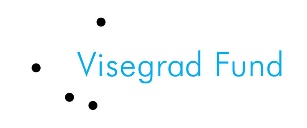 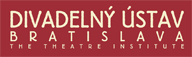 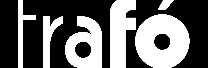 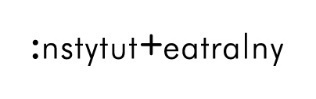 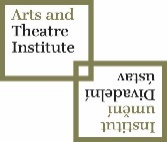 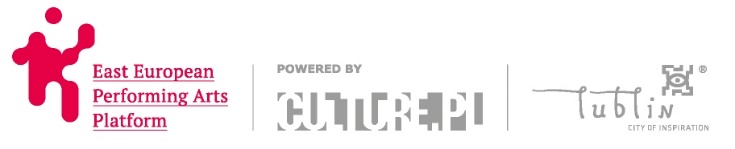 Name and surname:Country:Profession:Age:Language skills:Email:Telephone: